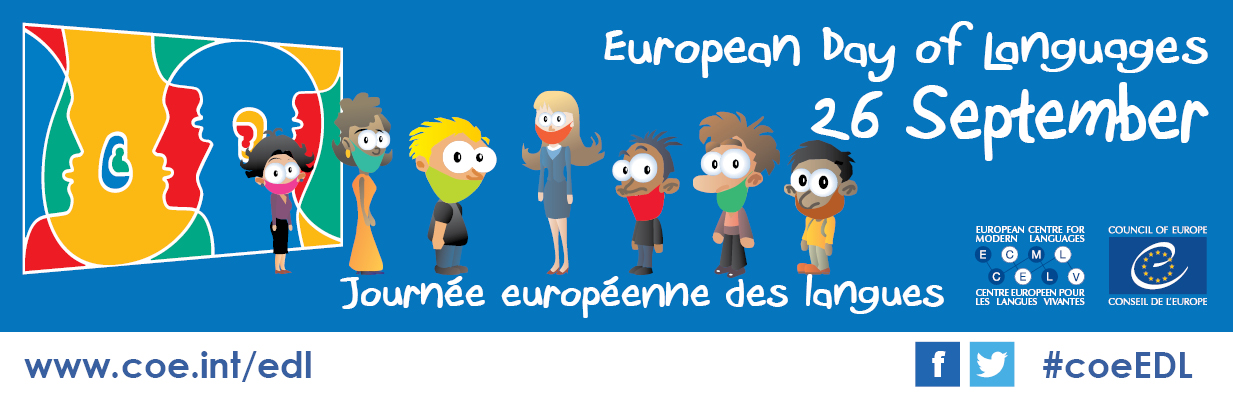 #statpedu #EDLangs #DiscoverTranslation Prihláška do súťaže
Európsky deň jazykov 2020 v našej škole................................................			...................................................................................          podpis prihlasovateľa                                                  		   pečiatka a podpis riaditeľa školyVyhlásenie o autorstve zaslaných dokumentovDolupodpísaný/-á (titul, meno, priezvisko)...........................................................................................,týmto potvrdzujem, že som autorom/autorkou zaslaného projektu s názvom: ......................................................................................................................................................................................................................................................................................................................................Projekt som vypracoval/a osobne a pravdivo som uviedol/a použitú literatúru aj iné zdroje (web, obrázky – len voľne použiteľné). Svojím podpisom dávam vyhlasovateľom súťaže Európsky deň jazykov 2020 v našej škole súhlas, aby zaslaný projekt upravil do ním stanoveného formátu a zverejnil na svojich webových sídlach. Pri zverejnení mnou zaslanej aktivity si želám – neželám* zverejniť moje meno. *nehodiace sa prečiarkniteV ...................................., dňa ...............................							...............................................................									podpisSúhlas dotknutej osoby k spracúvaniu osobných údajovDotknutá osoba:				..................................Vyhlasovateľ súťaže:				Štátny pedagogický ústav				Pluhová 8				830 00 BratislavaÚčel spracúvania osobných údajov: 		poskytnutie osobných údajov na účasť v súťaži Európsky deň jazykov 2020 v našej škole Zoznam osobných údajov:		meno, priezvisko:		dátum narodenia:		trvalé bydlisko:		e-mailová adresa:		telefónne číslo:Doba poskytnutia súhlasu: 		do riadneho ukončenia súťaže. Osobné údaje účastníka, ktorého projekt bude zverejnený na webových sídlach vyhlasovateľa súťaže, budú spracúvané počas celej doby zverejnenia a za účelom archivácie.Dotknutá osoba týmto udeľuje vyhlasovateľom súťaže Európsky deň jazykov v našej škole svoj výslovný a bezvýhradný súhlas, aby spracúval jej osobné údaje vo vyššie uvedenom rozsahu, na uvedený účel a počas vyššie uvedenej doby.Dotknutá osoba má právo kedykoľvek odvolať svoj súhlas písomne na adresu vyhlasovateľom súťaže. Odvolanie súhlasu nemá vplyv na zákonnosť spracúvania vychádzajúceho zo súhlasu pred jeho odvolaním.Dotknutá osoba je povinná poskytnúť pravdivé a aktuálne osobné údaje.V Bratislave, dňa ............................							Dotknutá osoba:						.......................................................Identifikačné údaje Identifikačné údaje Identifikačné údaje Riaditeľ školyAdresa školyE-mail školyMeno a priezvisko prihlasovateľaTel. čísloE-mailOpis projektuOpis projektuOpis projektuNázov projektu Názov projektu Európsky deň jazykov v ........ (doplniť názov školy)Ciele projektuCiele projektuCieľová skupinaCieľová skupinaOpis realizácie projektu(max. 1000 slov)Opis realizácie projektu(max. 1000 slov)Počet zúčastnenýchPočet zúčastnenýchZdokumentovanie priebehu projektu (videozáznam/fotodokumentácia/iné) Zdokumentovanie priebehu projektu (videozáznam/fotodokumentácia/iné) 